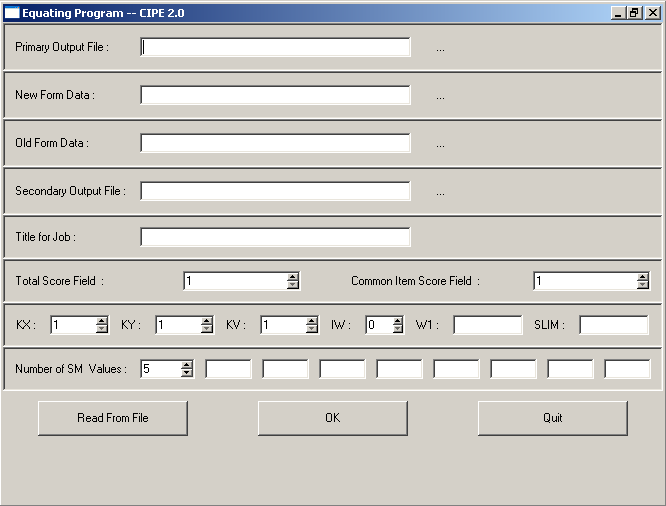 Primary Output File: Name the output file. Use the .txt format.New Form Data: Data file containing Form X dataOld Form Data: Data file containing Form Y dataSecondary Output File: Output formatted for use in other programs (e.g., Excel, SPSS) Use the .txt format.Title for Job: Title that prints at top of primary output fileTotal Score Field: the field in data file containing the total scoreCommon Item Score Field: the field in the data file containing the score from common itemsKX: Number of items on Form XKY: Number of items on Form YKV: Number of common itemsIW: 1 gives you supplemental output; 0 is defaultW1: Weight for synthetic population	1 = synthetic population is represented by the new form group	0 = synthetic population is represented by the old form group	-1 = synthetic population is based on groups weighted by sample size	.5 = synthetic population is based on groups weighted equallySLIM: Smoothing limits parameter (.005 is typical)Number of SM Values: Smoothing parameters	Followed by up to 8 degrees of smoothing (we will use .10, .25, .50, .75, 1.00)